ОтзывНа урок физики   в 7 классе по теме «Вес воздуха. Атмосферное давление» учителя физики ГКОУ РД «Кизлярская гимназия-интернат «Культура мира»Элдерханова  Альфия  ХейрудиновнаНа уроке Элдерханова А.Х.  была цель пробудить познавательный интерес у учащихся к изучаемой теме.Задачи урока: ввести определение атмосферного давления и раскрыть его природу; изучить причины возникновения атмосферного давления и выяснить влияние земной атмосферы на живые организмы;;Личностные: формулировать собственное мнение и позицию. Урок соответствует типу урока - открытие новых знаний. Все этапы урока были выдержаны в соответствие с выбранной технологией. Были проведены разные формы обучения, что способствовало более прочному и сознательному усвоению изученного материала на уроке учениками.Педагог уделяла большое значение формированию универсальных учебных действий (познавательные, регулятивные и коммуникативные).Урок начинается с организационного момента и создания проблемной ситуации, что мотивирует учащихся к настрою в работе. Этот этап, хотя и был непродолжительным, позволил быстро включить учащихся в ход урока, активизировать познавательную деятельность, определить тему урока. Также на этом этапе использовалась работа в парах.На этапе первичного закрепления ученики выполняют предварительное комментирование своих действий, а после выполнения задания - самопроверку.Задачи которых было использовать потенциал детей. Ученики работали увлечённо, с интересом, давали полные ответы. Развивающая и воспитательная цели решались в единстве с образовательной.Были разработаны критерии к способность к самооценке на основе критерия успешности учебной деятельности. Анализ оценочных листов, мне позволит 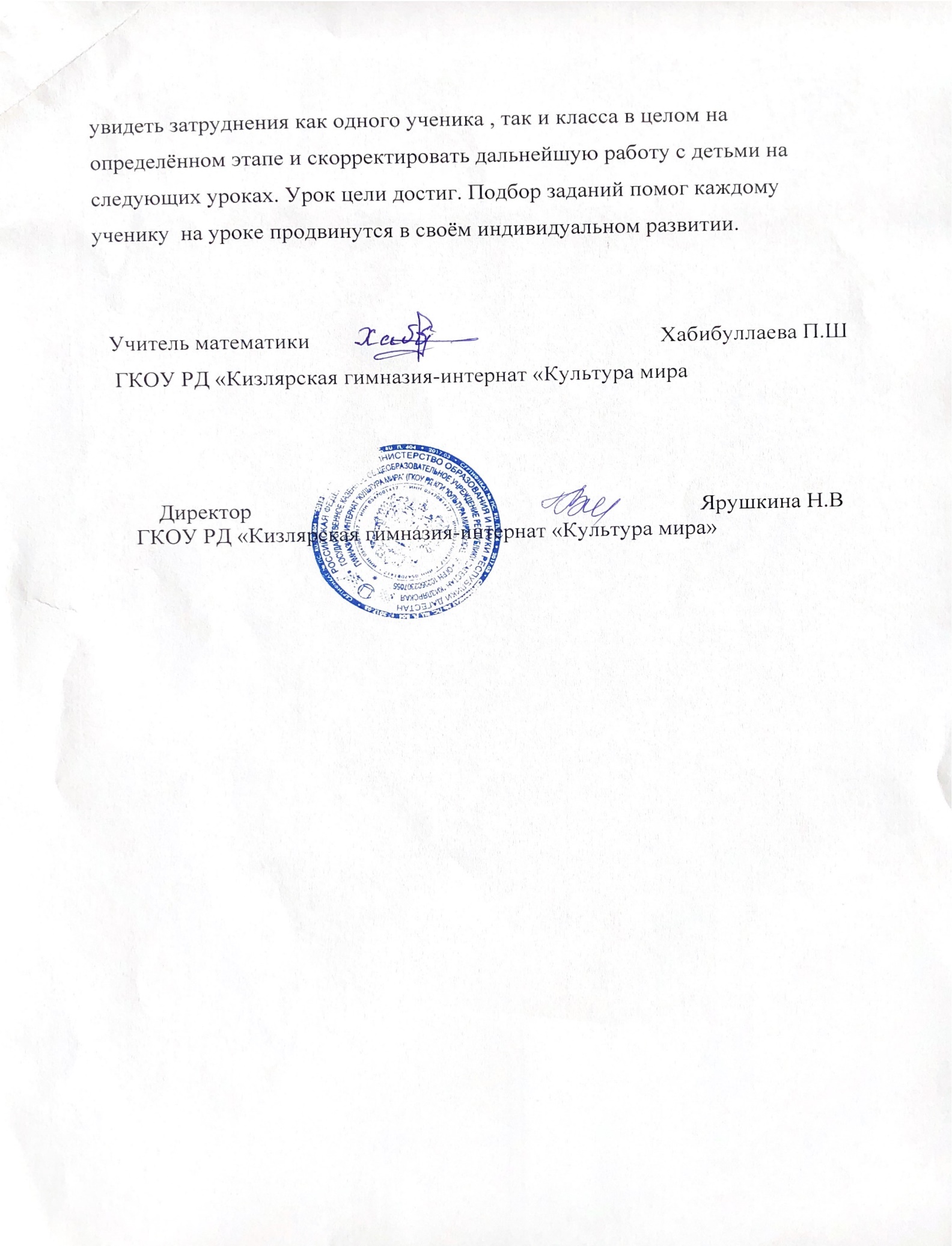 